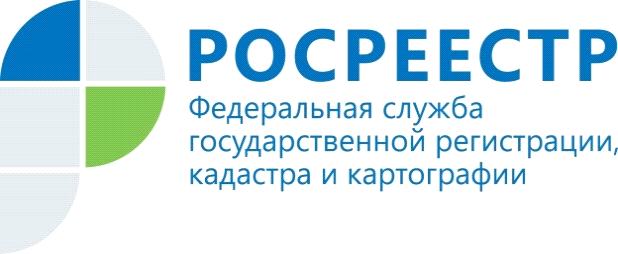 НА ЗАМЕТКУ: как защитить свою недвижимостьНа сегодняшний день случаи с мошенничеством при покупке или продаже жилья, к сожалению, не редкость. Что стоит сделать, чтобы защитить свою недвижимость?Самый простой способ защиты – подать заявление о невозможности государственной регистрации перехода, ограничения (обременения), прекращения права на принадлежащие вам объекты недвижимости без вашего личного участия. В Единый государственный реестр недвижимости будет внесена запись о таком заявлении, и документы, поданные без личного участия собственника (например, по доверенности), рассматриваться не будут. Их возвратят обратно заявителю. Данный механизм введен в 2013 году и позволяет минимизировать риски мошенничества, например, при утере паспорта или документов о праве собственности, в случае длительного отъезда правообладателя. Также это помогает защитить права престарелых граждан, которых недобросовестные лица могут обмануть или ввести в заблуждение. Исключением являются случаи, когда основанием для учетно-регистрационных действий является вступившее в силу решение суда или требование судебного пристава-исполнителя. В этом случае обозначенная выше запись в ЕГРН не учитывается. Заявление о невозможности государственной регистрации перехода, ограничения (обременения), прекращения права на принадлежащие вам объекты недвижимости без вашего личного участия можно подать в отделениях МФЦ, в личном кабинете на сайте Росреестра (в этом случае нужно иметь усиленную квалифицированную электронную подпись), а также в офисах Федеральной кадастровой палаты (если заявление подается экстерриториально). Это можно сделать и по почте – тогда подпись на заявлении должна быть удостоверена нотариально. Материал подготовлен Управлением Росреестра по Республике Алтай